Use Case Diagram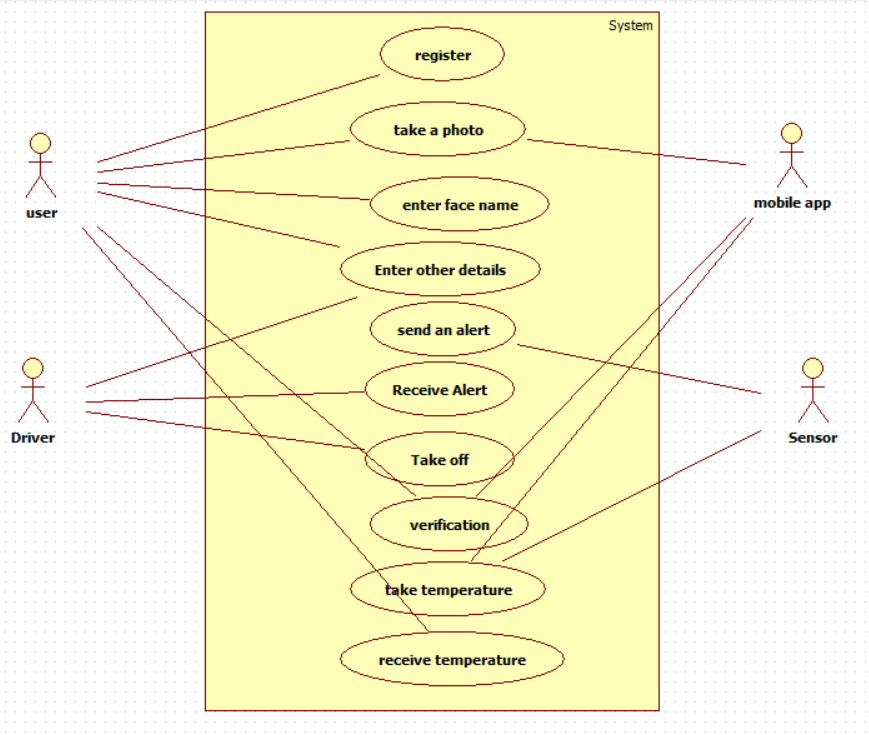 2. Entity Relationship Diagram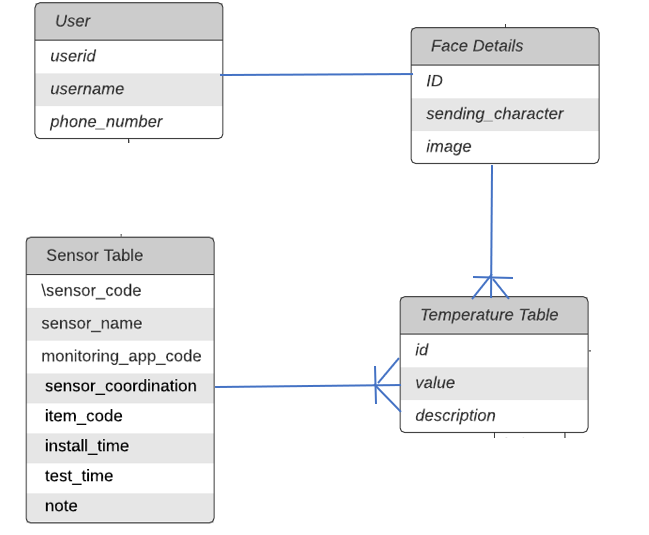 Context Diagram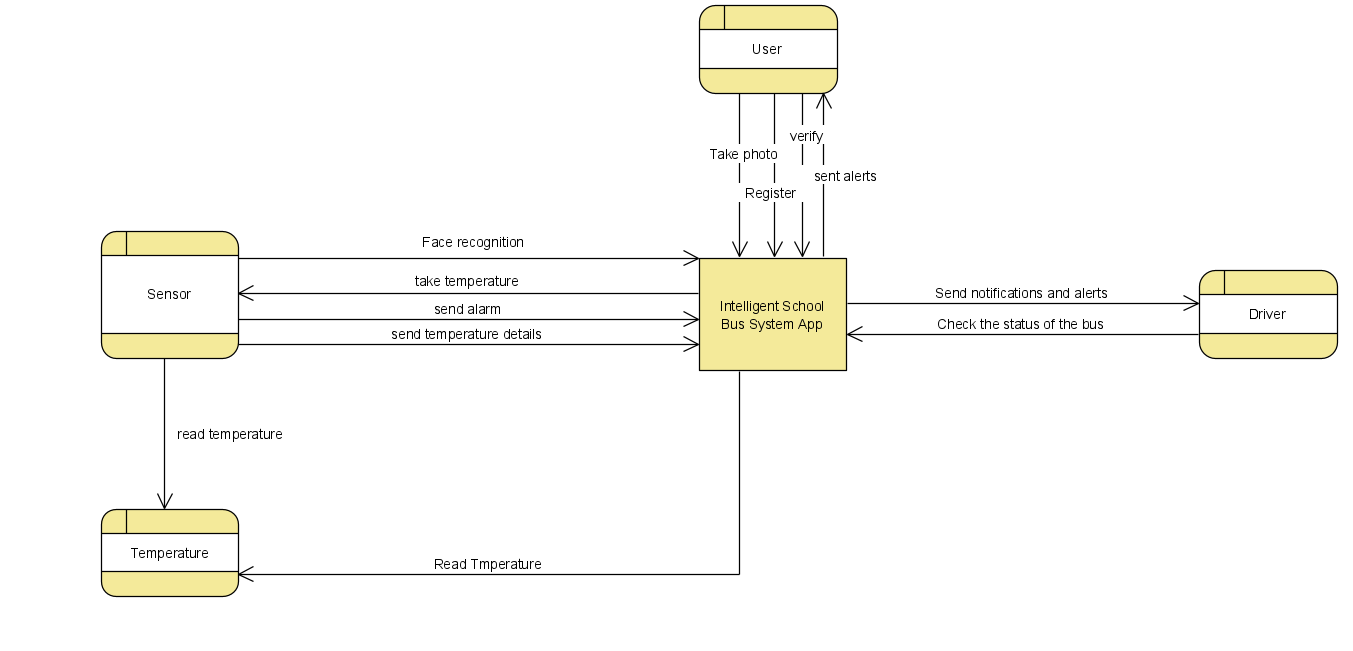 Work Breakdown Structure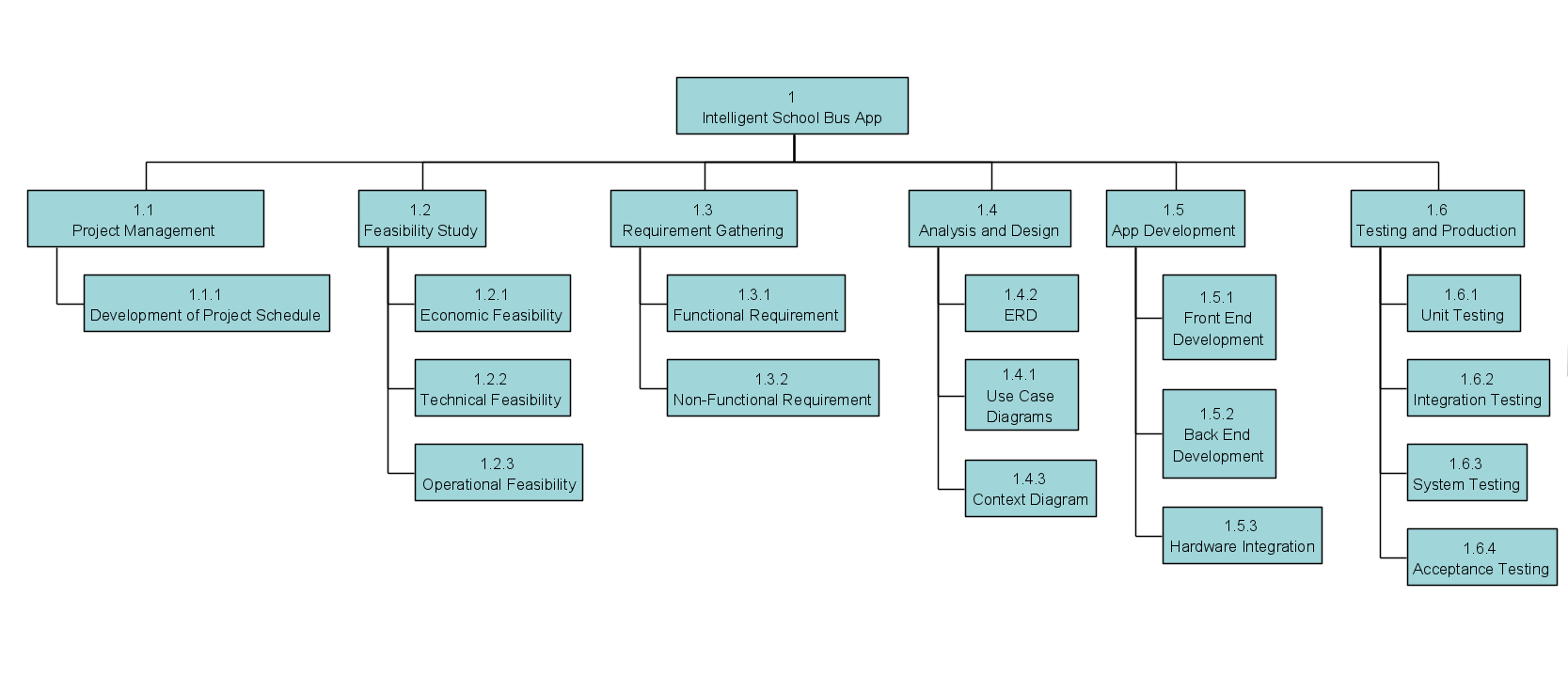 Project Time Management Plan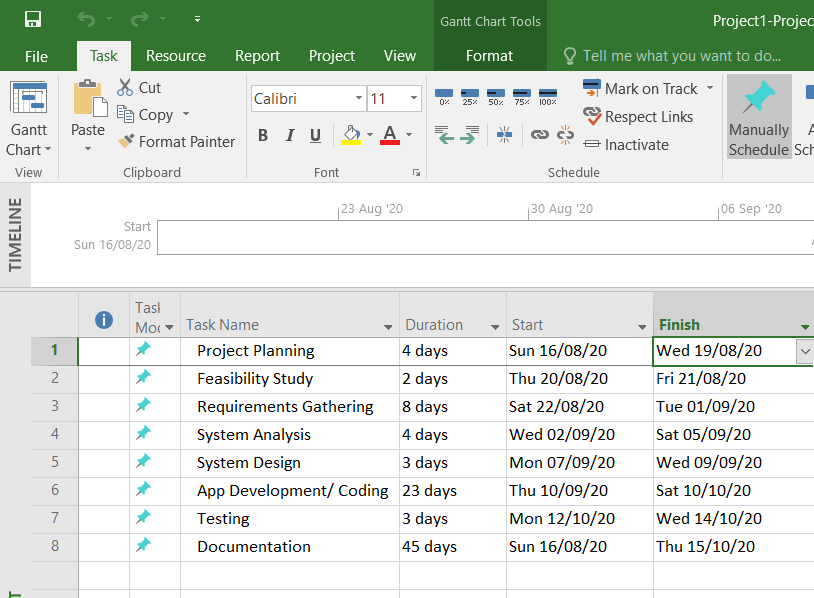 